SPOŠTOVANI STARŠI!              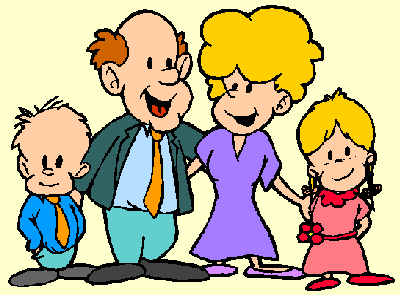 Tema predavanja je blizu vsem staršem, ki se dnevno srečujejo z zahtevami in predstavami svojih otrok. Pogosto so otroci bolj računalniško vešči kot starši in zato v prednosti. Otroci internet  najraje uporabljajo za klepetanje, dostop do filmov in glasbe, seveda pa tudi kot vir informacija za izdelavo  različnih šolskih nalog. Virtualni svet pa vsebuje tudi številne pasti in neprijetnosti, ki jih ranljivi uporabniki ne predvidevajo. Prav zato je pomembno, da v ta svet vstopamo ob njih tudi odrasli.Ponujamo vam: 											                                       Maja Vreča, Safe.si»Mobilni telefoni v žepih mladostnikov«                                                                                                                     V projekcijski dvorani naše šole, v ponedeljek, 20.1. 2014 ob 17. uriNa predavanju se bomo seznanili s projektoma SAFE-SI in Varni na internetu. Izvedeli bomo katere so nevarnosti oziroma problemi, s katerim se ob uporabi interneta lahko srečamo, od kod izvirajo in kako se jih ubranimo.Govorili bomo problematiki medvrstniškega spletnega nadlegovanja in pa seveda o družabnih omrežjih ter o problemu zasvojenosti. Bolj kot o računalnikih bomo govorili o mobilnih telefonih, ki so že »mali prenosniki«.
Iskreno vabljeni vsi, ki vam ni vseeno, v kakšne  odrasle ljudi vzgajamo naše otroke in kakšen svet soustvarjamo. 																mag. Maša Mlinarič, šolska pedagoginja